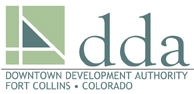 Fort Collins Downtown Development AuthorityOld Town Square Banner ProgramPROGRAM OVERVIEWFort Collins DDA Banner Program manages the use of decorative banners to enhance the Old Town Square plaza. The program offers 8 banner locations in Old Town Square that can be used by a variety of eligible organizations.PROGRAM ELIGIBILITYSometimes demand for banner space exceeds supply, and thus certain users are given priority in the following order:Downtown Development Authority seasonal banner displayEducational facility or other nonprofit group based downtown that is hosting an event 	or campaign in the downtownGroups hosting an event or convention at the Lincoln Center, CSU, or other downtown 	venueSpecial event or activity occurring downtown that is open to the publicAny entity wishing to promote an event, exhibit or celebration of civic interest in the	downtownOther organizations as determined appropriate by the Fort Collins DDABANNER CONTENTBanners may NOT be used for the sole purpose of advertising merchandise, products, services, or a corporate entity.Unacceptable content includes but is not limited to:Messaging that is political or religious in subject matterSpecific pricing or individual product promotionMessages promoting tobacco, marijuana, and/or alcohol products  Messages that use profanity or other offensive languageThe primary purpose of banner content is to enhance the visual experience for downtown visitors, employees and residents, and must represent nonprofit, cultural, charitable, or civic events of general public interest. The trade name or logo of sponsor may occupy no more than 10% of the lower portion of the banner.The DDA in its sole discretion maintains the right to make a final determination of banner content eligibilityPRICINGParks Maintenance installation/de-installation fee of $180 to be paid to the DDADESIGN & PRODUCTION SPECIFICATIONS- see attached drawing and link to photoBanner Specifications:    24” x 48”Vertical banners onlyPrint on both sides3” double stitched and lined rod pockets with grommets in each cornerPOLICIES FOR DISPLAYMay display for up to 20 days and a minimum of 14 days before an event.  The DDA may in its sole discretion allow for longer periods of time.Fort Collins DDA coordinates installation of pole banners within Old Town Square and retains full control over placement. The DDA and City of Fort Collins Parks Maintenance is not responsible for any damage to the banners.Banners must be picked up within 5 days of removal date.AVAILABILITY & REQUESTIn order to make a reservation, please email Bonnie Ward at bjward@fcgov.com.Request must include:A completed banner program application form - available at www.downtownfortcollins.org/venues.htmlA drawing/photo of the banner and all contentRequested number of banners to be installed